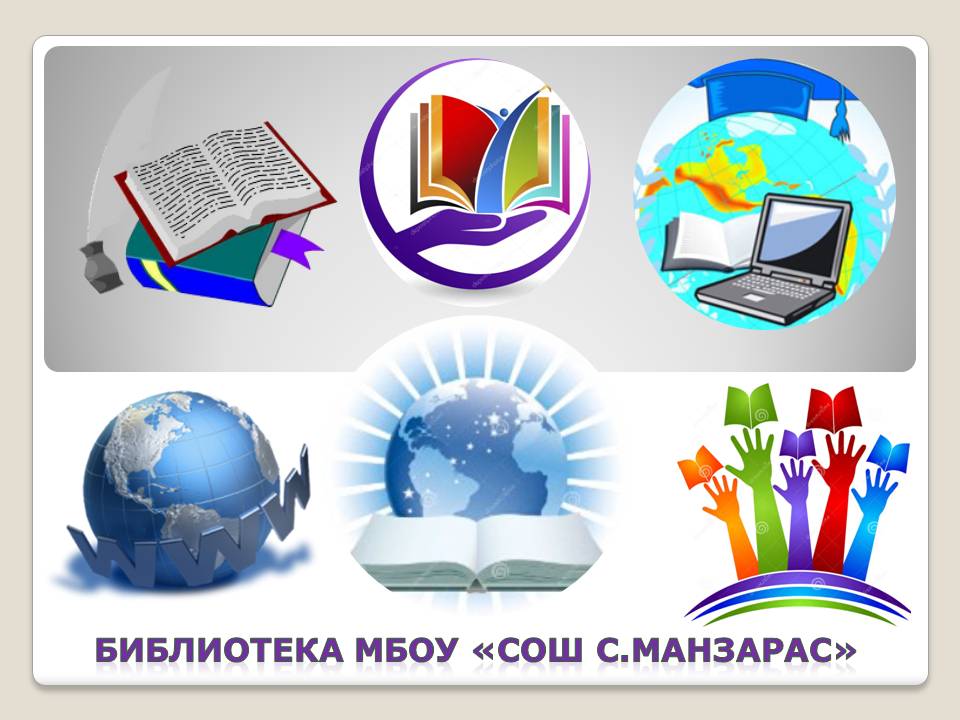 Муниципальное бюджетное общеобразовательное учреждение «Средняя общеобразовательная школа им.С.А.Ахтямова с. Манзарас»Кукморского муниципального района Республики ТатарстанПроект по повышению читательской компетентности «Чтение с увлечением»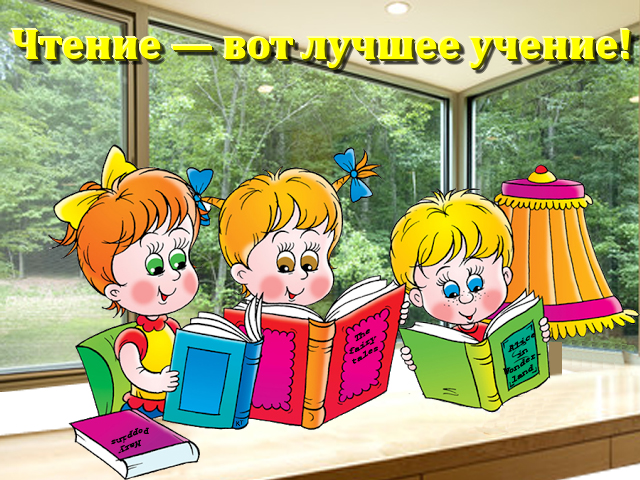 2017 г.Краткое описание проектаПроект «Чтение с увлечением» направлен на продвижение книги и привлечения детей к чтению через проведение новых форм и методов работы с учащимися.Актуальность проектаПроблема отказа от чтения на сегодняшний день является весьма актуальной.     Дети не хотят читать книги. Основными предметами чтения  многих детей является периодическая печать и блоги в интернете. Но ведь это не одно и, то же, что чтение книг художественной литературы.Как использовать ресурсы школьной библиотеки для развития интереса к чтению? Как сделать процесс чтения для учащихся увлекательным? Понимая огромную роль книг в развитии, как интеллектуальном, так и нравственном, каждого ребенка, мною было решено разработать педагогический проект, способствующий привитию любви к чтению.Цель и задачаЦель проекта: объединение усилий школьной библиотеки, семьи, педагогического коллектива  в формировании у ребёнка потребности в чтении; возрождение традиций семейного чтения, бережного отношения к книге, слову.Для достижения цели необходимо решить ряд важных задач:создать условия для развития читательского интереса. Популяризация литературы; привлечь в библиотеку новых читателей;пробудить заинтересованность родителей в повышении качества чтения детей;показать необходимость духовного взаимодействия детей и их родителей в процессе совместного чтения.Целевая аудитория проектаучащиеся 1-8 классов МБОУ «СОШ с.Манзарас»Содержание проектаНаправление №1:  «библиотекарь – педагоги – дети». Организация и проведение школьных мероприятий, конкурсов, мини-проектов, акций  направленных на поддержку чтения.Направление №2: «семья-книги-школа». Возрождение лучших традиций семейного чтения: помощь родителям в организации семейного чтения и в вопросах воспитания с помощью книги.Направление  №3: «книга-огромная сила». Пропаганда книги и чтения. Научно-методическое, информационное сопровождение.Методы· проведение социологических опросов; · организация  и проведение мероприятий, акций,  круглых столов, конкурсов, праздников чтения; · информирование читателей о новинках; · рекламная деятельность (выпуск рекламных буклетов, закладок, информация в СМИ). Сроки реализации проектаПроект рассчитан на 3 учебных года: 2017-2018, 2018-2019, 2019-2020 учебные годы. План реализации  (дорожная карта) проектаОжидаемые результаты проекта: -позитивная динамика численности обучающихся, проявляющих интерес к чтению; - привлечение к семейному чтению, увеличение числа участников конкурсов, акций, мероприятий; -повышение читательской компетентности. Участники проекта под руководством наставников научатся читать книги осмысленно, их язык и мышление будут развиваться, а словарный запас увеличиваться. Чтение будет развивать в детях способность к сопереживанию, научит их вживаться в положение других людей и понимать их, а также поможет понять самих себя; Книги должны заполнить часть детского досуга. Использованные источники информации:Белогорцева, А. Г. Новации в деятельности библиотек по продвижению книги и чтения / А. Г. Белогорцева. – Режим доступа:  http: //chaltlib.ru/articles/Library/natsionalnaya_programma_ podderzhki_i_razvitiya_chteniya Использование технологий для продвижения книги и чтения. – Режим доступа: http://biblpoipkro.weebly.com1048108910871086108311001079109110771084-104810501058.html Инновации. – Режим доступа : http://страна-читалия.РФ/?f_ n=46№ п/пНаименование мероприятияСроки реализацииОтветственныеНаправление №1  «библиотекарь-педагоги-дети»Направление №1  «библиотекарь-педагоги-дети»Направление №1  «библиотекарь-педагоги-дети»Направление №1  «библиотекарь-педагоги-дети»«Моя любимая сказка» (конкурс детского рисунка для младших школьников)Ежегодно в ноябреПедагог-библиотекарь классные руководителиКонкурс  рисунков, сочинений, посвященных Великой Отечественной войнеЕжегодно в декабре и маеУчителя русского языка и литературыКонкурс «Лучший читатель учебного года»  с номинациями «Лучший читатель», Лучший читающий класс», «Лучший класс по сохранности учебников».Ежегодно в течение учебного годаПедагог-библиотекарьДни общения в школьной библиотеке «Я с книгой открываю мир».Каждую неделюПедагог-библиотекарьКонкурс селфи-фотографий «Мой подарок школьной библиотеке»Октябрь-декабрь 2017 годаПедагог-библиотекарь классные руководителиПрограмма летних чтений «Лето с библиотекой»Июнь 2018, 2019, 2020Педагог-библиотекарьАкция «Библиобонус»Ежегодно в ноябре Педагог-библиотекарьПроведение часов громкого чтенияЕжемесячноПедагог-библиотекарь, воспитатели ГПДПроведение литературно-музыкальных  викторин,  «Без тукай оныклары», «Муса Җәлил – Герой шагыйрь», «В гостях у сказки», «Волшебный сундучок», «Әдәби ярминкә”, “День Пушкина” и др.Ежегодно в течение учебного годаПедагог-библиотекарь, учителя русского языка и литературы, учителя татарского языка и литературыМероприятия по краеведению «Чем больше думаю, тем больше берегу»Ежегодно 2 раза в годПедагог-библиотекарь – руководитель музеяПроведение  серии библиотечных уроковЕжегодно в течение учебного годаПедагог-библиотекарьОрганизация и проведение школьного этапа Всероссийского конкурса юных чтецов «Живая классика». Участие в муниципальном, региональном этапах.Ежегодно январь-март Педагог-библиотекарь, учителя русского языка и литературыПодготовка школьников к участию в районных, республиканских, всероссийских конкурсах, конференциях, направленных на развитие читательской компетентности, продвижение чтения.ПостоянноПедагог-библиотекарь, учителя русского языка и литературы, учителя татарского языка и литературыПривлечение учащихся к участию во Всероссийском конкурсе «Читающая страна»ПостоянноПедагог-библиотекарь, учителя русского языка и литературыПривлечение учащихся к созданию буктрейлеров, виртуальных экскурсий, электронных библиотечно-библиографических пособий.ПостоянноПедагог-библиотекарьОформление цикла книжных выставок с интерактивными викторинами «Писатели-юбиляры», Книги-юбиляры»Ежегодно в течение учебного годаПедагог-библиотекарьОрганизация литературных мероприятий, посвящённых писателям-юбилярам. Ежегодно в течение учебного годаПедагог-библиотекарьПроведение школьного конкурса юных писателей «Илһам»Ежегодно в апрелеПедагог-библиотекарь, учителя татарского языка и литературыПодготовка статей к публикации в районной газете «Трудовая слава»Ежегодно в течение учебного годаПедагог-библиотекарь. актив библиотекиМини-проект «Книга месяца:  читаем и обсуждаем – вместе».Октябрь-апрель 2018-2019 учебного годаПедагог-библиотекарьСоздание актива библиотеки. Работа клуба «Книголюбы»Сентябрь-май2018-2019 учебного годаПедагог-библиотекарьКонкурс буктрейлеров, посвящённых жизни и творчеству Ч.Т.Айтматова, Л.Н. Толстого.Сентябрь-декабрь2018-2019 учебного годаПедагог-библиотекарь, учителя русского языка и литературыЧасы громкого чтения на тему «Книги, которые читали родители в моём возрасте»Ежемесячно 2018-2019 учебного годаПедагог-библиотекарь, воспитатели ГПДРазвивающие часы чтения «Сказка по четвергам»2019-2020 учебный годПедагог-библиотекарь, воспитатели ГПДПроведение театрализованного литературного конкурса «Русские народные сказки»Март 2019 годаПедагог-библиотекарь, классные руководителиКонкурс творческих проектов «Я автор книги»Январь-апрель2019-2020 учебного годаПедагог-библиотекарь, классные руководителиНаправление №2 «семья-книга-школа»Направление №2 «семья-книга-школа»Направление №2 «семья-книга-школа»Направление №2 «семья-книга-школа»Проведение фотоконкурса шелфи-фотографий «Книжная полка моей семьи».2017-2018, 2018-2019  учебные годыПедагог-библиотекарь, классные руководителиБиблиотечный мини-проект   «Читать классно!» 2017-2018 учебный годПедагог-библиотекарь, классные руководителиБиблиотечный мини-проект   «Читать выгодно!» Ноябрь-декабрь2018-2019 учебный годПедагог-библиотекарьОформление читательских дневников учащихсяСентябрь-апрель ежегодноПедагог-библиотекарь, классные руководителиЧас родительской грамотности «Создание духовного климата семьи, способствующего формированию ребёнка-читателя» 2019-2020 учебный годПедагог-библиотекарьКруглый стол о роли книги в жизни ребёнка и семьи.Декабрь 2018-2019, 2019-2020Педагог-библиотекарь, классные руководителиЦикл вечеров семейного чтения «Золотая книжная полка»2 раза в год в 2019-2020 учебном годуПедагог-библиотекарь, классные руководителиНаправление №3 «книга-огромная сила»Направление №3 «книга-огромная сила»Направление №3 «книга-огромная сила»Направление №3 «книга-огромная сила»Мониторинг читательской компетентности и читательской активности школьников2 раза в год Педагог-библиотекарьПопуляризация мероприятий проекта среди учащихся, учителей и родителейПостоянноПедагог-библиотекарьОформление книжных выставок «Герои Отечества», «День который нас объединяет»- ко Дню народного единства», «Мой край родной», «Во славу павших, во имя живых», «Туган телем-иркә-гөлем», «Мин яратам сине Татарстан», «Якташ язучылар», «Толерантность –гармония в многообразии» и др.ПостоянноПедагог-библиотекарьСоздание, обновление   сайта школьной библиотеки Постоянно Педагог-библиотекарь, актив библиотекиСоздание и работа страницы школьной библиотеки в социальной сети «ВКонтакте»ПостоянноПедагог-библиотекарь, актив библиотекиРазмещение  памяток, буклетов, рекомендательных списков литературы, пособий учителям, родителям, детям  на сайте школьной библиотеки.  ПостоянноПедагог-библиотекарьПрезентация детских книг для родителей  на сайте школьной библиотеки «Книги моей домашней библиотеки», «Как и что читать детям».В течение 2018-2019 учебного годаПедагог-библиотекарьРазмещение информации о проведённых мероприятиях в сети Интернет (на сайте школы, школьной библиотеки).ПостоянноПедагог-библиотекарь, актив библиотекиИздательская работа библиотекиПостоянноПедагог-библиотекарь, актив библиотеки